Circolare n.6 9                                                                                                             Camporeale    14/01/2021Ai referenti COVID di tutti i Plessi A tutti gli alunni A tutti i genitori degli alunni Al personale Docente e ATA dei plessi di Roccamena SITO WEB SEDI OGGETTO: screening anti COVID a cura dell’ USCA SCUOLA di Partinico Si comunica a tutti i soggetti in indirizzo che l’USCA SCUOLA di Partinico realizzerà uno screening anti COVID gratuito per la nostra istituzione scolastica, giorno 15 Gennaio 2021 dalle ore 10:30  presso il piano terra della Scuola Media di Roccamena. Al fine di garantire un rientro in sicurezza per tutti, l’Istituzione si è attivata in tal senso e l’USCA Scuola ha anticipato la data  dello screening, a seguito della nota Prot. n.1482 del 14/01/21  del Dipartimento Regionale per le Attività Sanitarie.  L’adesione sarà su base volontaria, ma considerata la delicata fase che stiamo vivendo, si auspica una partecipazione massiva da parte di alunni e del personale. Gli alunni, all’orario stabilito (come da tabella), dovranno essere accompagnati da un genitore o affine delegato, il quale dovrà avere cura di compilare il modulo predisposto dall’USCA prima dell’effettuazione del tampone. Si invitano i sigg. genitori o delegati a presentarsi muniti di documento di riconoscimento e del codice fiscale dei propri figli. I soggetti eventualmente risultati positivi al tampone saranno sottoposti  a tampone molecolare, come previsto dal protocollo sanitario per la verifica definitiva. I docenti effettueranno il tampone quando gli alunni della loro classe faranno il tampone, se sarà possibile. Altrimenti, lo faranno in orario libero dal servizio.Per i genitori che hanno più figli possono presentarsi una sola volta  anche se i figli frequentano  classi diverse.Si riporta di sotto l’organizzazione della  giornata. Si allegano n. 2 moduli dell’USCA Scolastica .Il Dirigente ScolasticoF.to Dott.ssa Patrizia ROCCAMATISI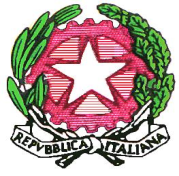 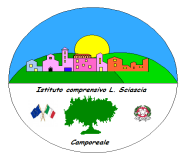 Istituto Comprensivo  “Leonardo Sciascia” di CamporealeCon sezioni staccate in Grisì e RoccamenaC.M. PAIC840008 –  C.F. 80048770822  Via Centro Nuovo s.n.c. 90043 Camporeale (Pa)  Tel/Fax  0924-37397   paic840008@istruzione.it ;  icleonardosciascia.edu.it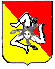 venerdì 14 gennaio  2021Piano terra della scuola mediaOre  10:30Alunni della classe prima e seconda della Scuola PrimariaGli alunni saranno accompagnati dai genitoriOre  11:00Alunni della classe terza-quarta- quinta della Scuola PrimariaGli alunni saranno accompagnati dai genitoriOre  11:30Alunni della Scuola Secondaria di I gradoGli alunni saranno accompagnati dai genitoriOre 12:00Alunni della scuola dell’infanzia Gli alunni, che saranno regolarmente entrati a scuola al Plesso Scuola dell’infanzia, saranno prelevati dai genitori  e al termine dello screening andranno a casa con i propri genitori.